Kreisel-FangenEs werden mehrere Teams gebildet mit jeweils ca. 5 – 7 Spielern. Bis auf einen Spieler bilden alle einen Kreis um eine Bodenmarkierung, die auf dem Boden liegt. Die Spieler im Kreis halten sich an ihren Händen fest. Ein Spieler des Kreises ist nun der “Gejagte”. Der Fänger, der außerhalb steht, soll nun versuchen diesen zu fangen. Die Spieler im Kreis dürfen sich nur um die Bodenmarkierung herumdrehen, ohne sich loszulassen. Berührt der Fänger den Gejagten, wird ein neuer Fänger und ein neuer Gejagter bestimmt. 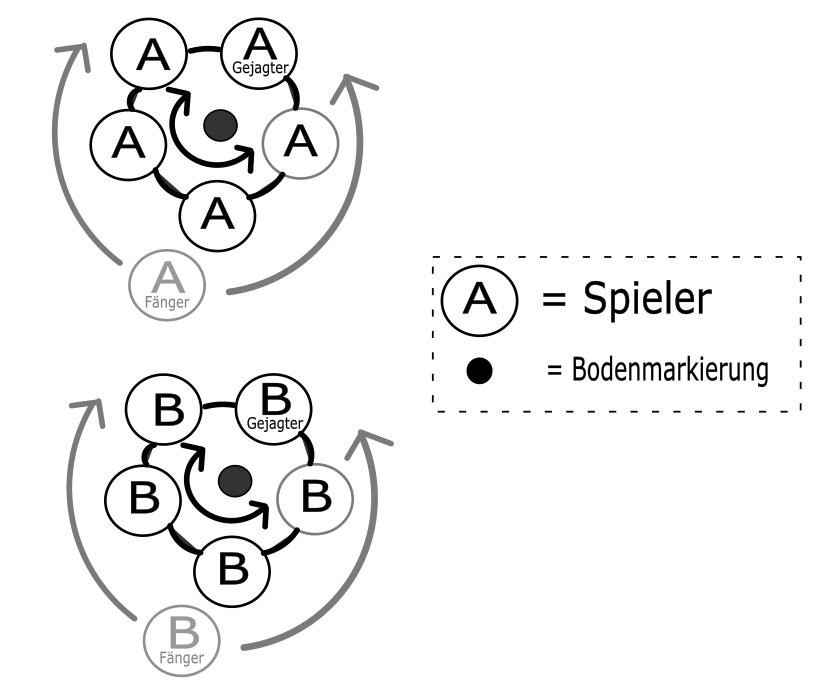 